Document Questions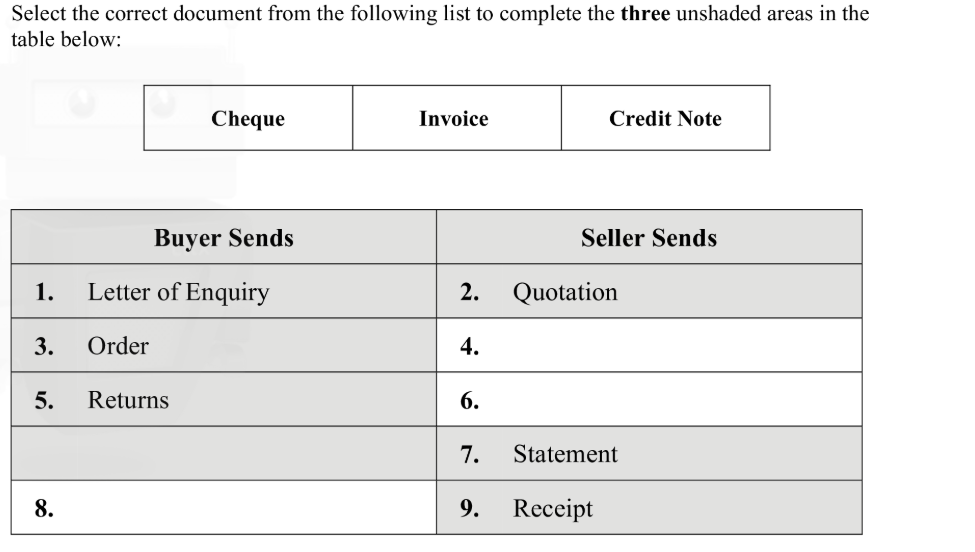 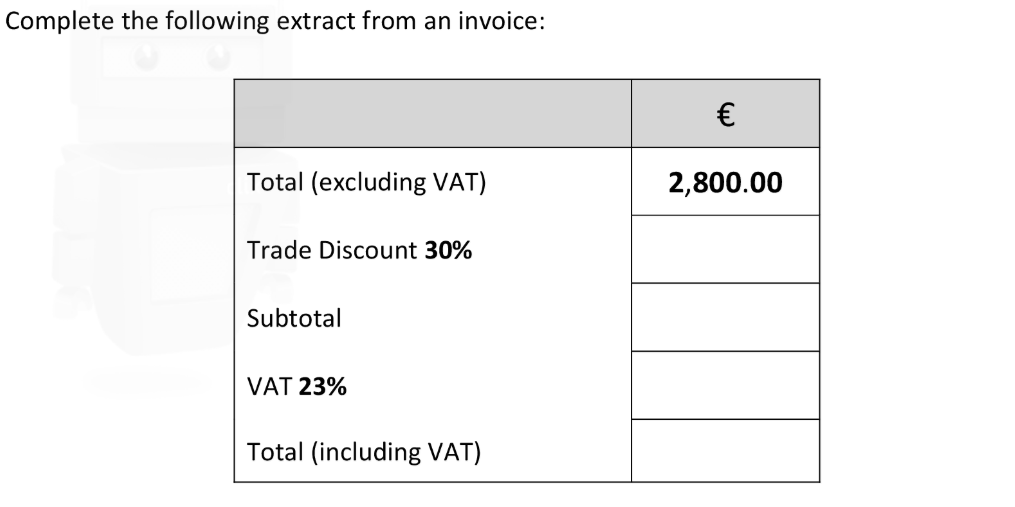 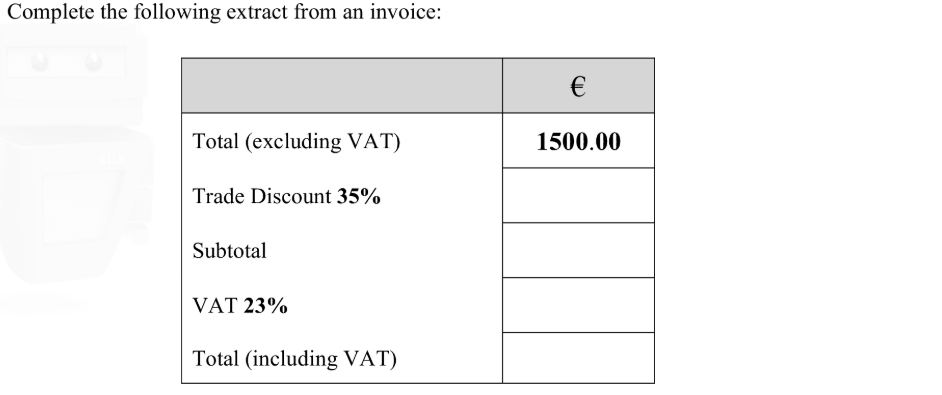 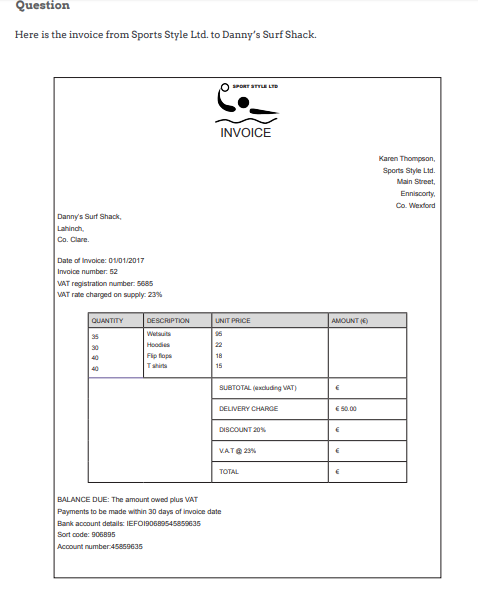 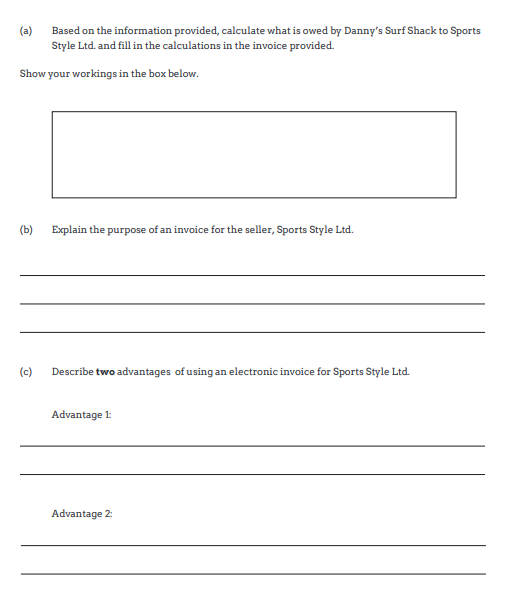 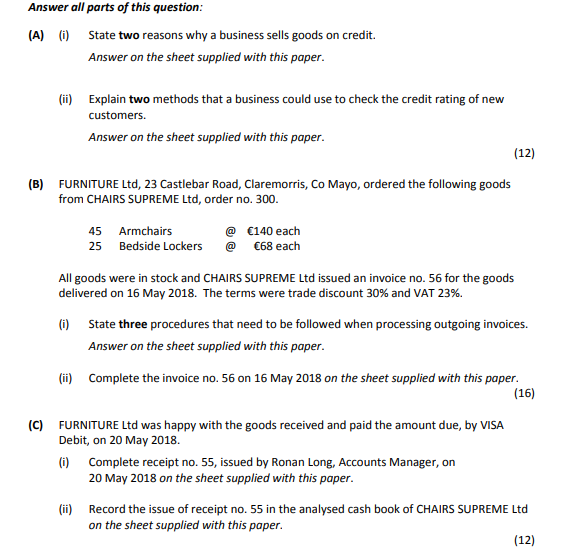 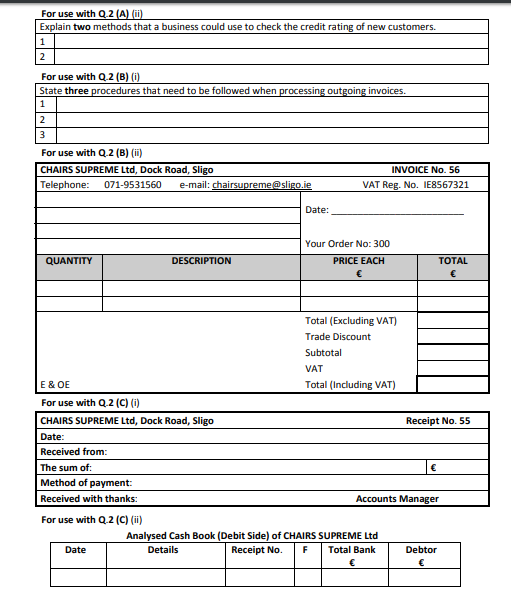 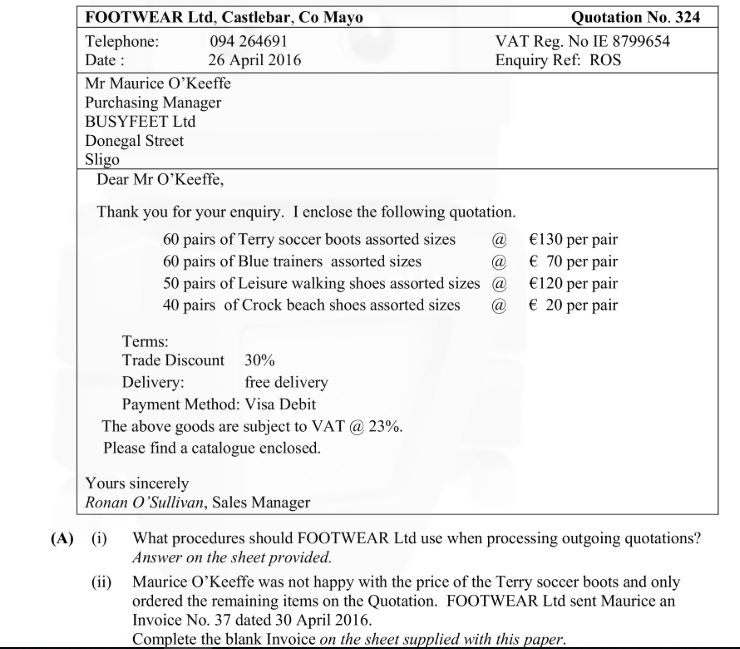 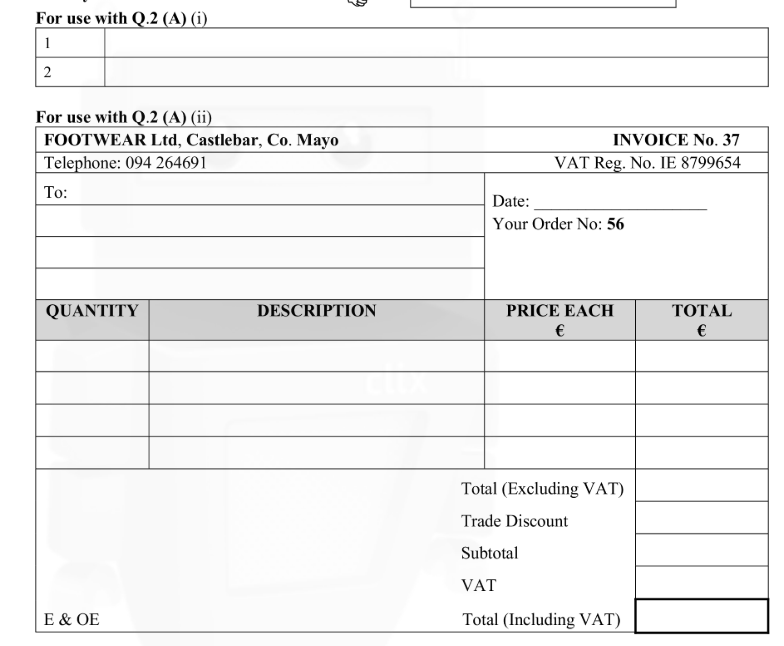 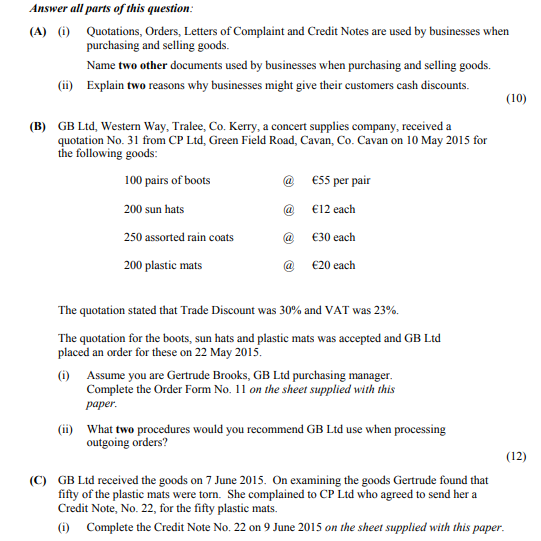 (A). (i)       (ii)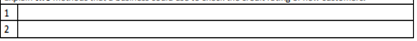 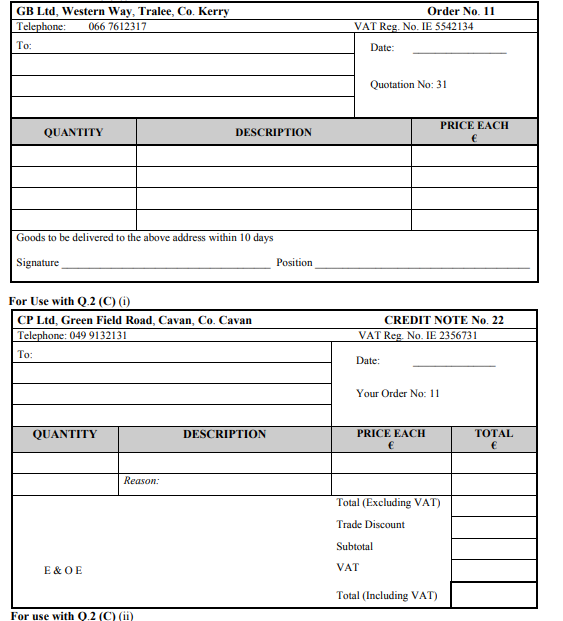 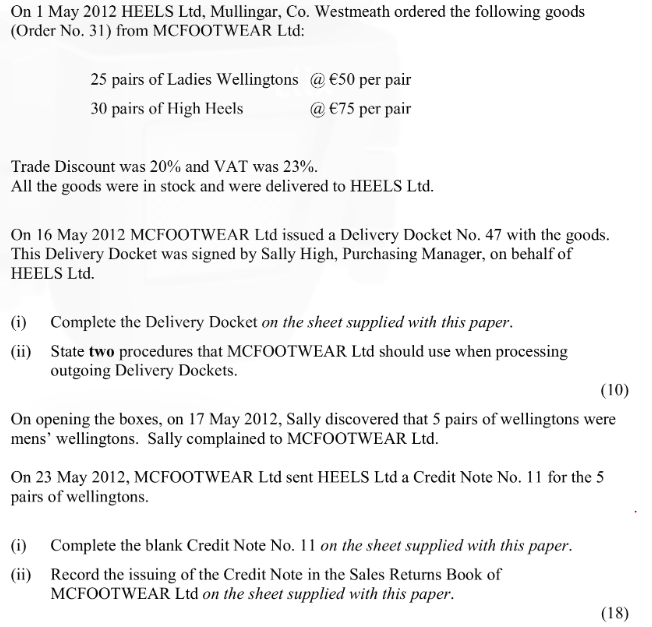 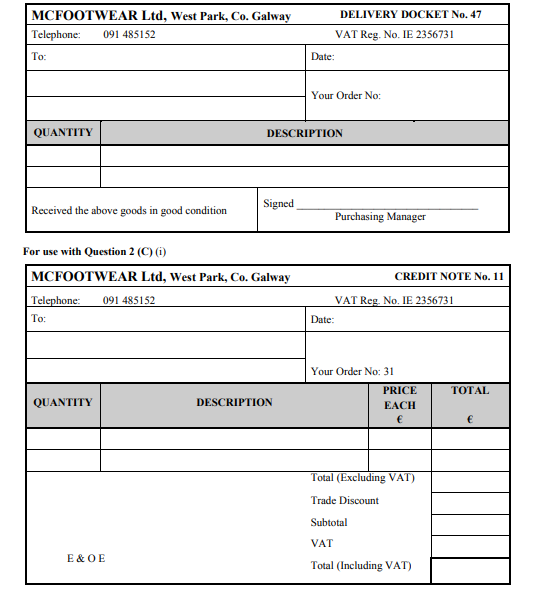 